   金門縣學生輔導諮商中心特殊個案服務進程摘要表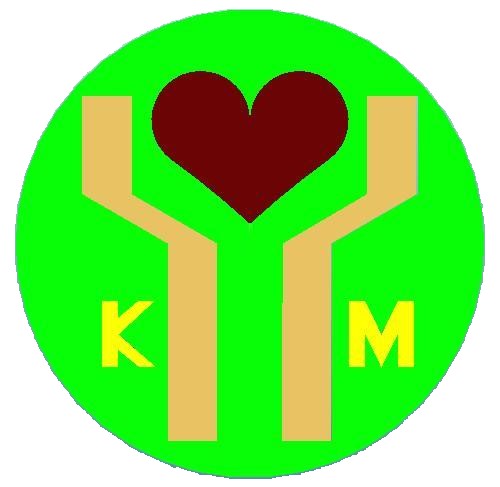 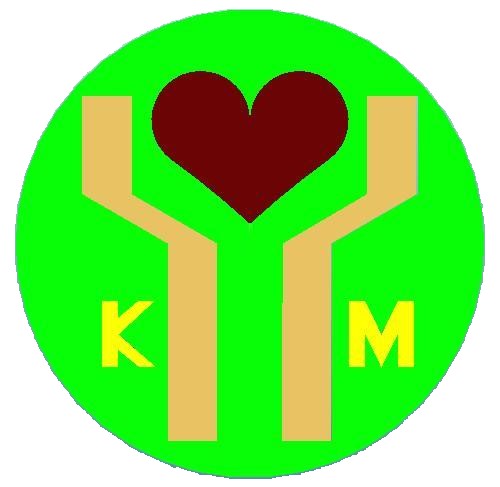   111.7月修學校名稱學校名稱班級班級班級學生姓名學生姓名監護人監護人監護人專輔人員專輔人員主任/督導主任/督導主任/督導轉介問題代碼轉介問題代碼晤談次數日期服務方式(個別、家訪、電訪等)服務人數出席人員內容摘要內容摘要記錄歸檔1234567891011121314151617181920備註或特殊狀況描述： 備註或特殊狀況描述： 備註或特殊狀況描述： 備註或特殊狀況描述： 備註或特殊狀況描述： 備註或特殊狀況描述： 備註或特殊狀況描述： 備註或特殊狀況描述： 